ГБОУ СПО Строительный колледж №12Сайт для дисциплины «Информатика и  ИКТ»  преподаватель Пономарева А.С.Проект выполнил:Учащийся СК№12 группы СТСУ-111/12 Тиньков НикитаПроверил:Преподаватель Информатики и ИКТ СК№12Пономарева А.С.		г. Москва, 2012 г.  	Содержание:1. Введение2. Проект «Сайт для дисциплины Информатика и  ИКТ СК№12»2.1 Описание проекта 2.2 Задачи проекта2.3 Этапы деятельности над проектом и их результаты2.4 Описание программного продукта3. Выводы1. ВведениеВ 2012 году  произошло много знаменательных событий связанных с  компьютерными технологиями. На занятии по Информатике и ИКТ в нашей группе преподаватель Пономарева А.С. предложила сделать проект. Я, со своей командой разработчиков, решил принять участие в проекте по  созданию сайта для использования его в учебных целях для студентов СК №12. Этот проект был создан и разработан нашей группой разработчиков Russian Hi-tech (rus-hitech.ru),  материалы для наполнения сайта информацией предоставляют, как преподаватель, так и студенты. В общем , получился «продукт» коллективного труда.2. Проект «Сайт для дисциплины Информатика и  ИКТ СК№12».2.1 Описание проектаПроект: «Сайт для дисциплины Информатика и  ИКТ СК№12»Курс: 1Характер проекта: Междисциплинарный Разделы науки: Информатика и ИКТТип проекта : ИнформационныйОборудование: ПК, интернет.Цель проекта: Помощь студентам в изучении дисциплины «Информатика и ИКТ».2.2 Задачи проектаОпределить источники получения информации.Собрать доступную информацию о создании сайтов. Проанализировать собранную информацию.Применить собранную информацию.Разместить полученный продукт в Интернет и получить обратную связь.История создания:Я создал свой проект в системе UCOZ, т.к. я имею опыт работы с данной системой.Я зарегистрировал сайт – 20 сентября 2012 года.  Мой сайт называется – Сайт преподавателя  Информатики и ИКТ Пономарёвой Аксаны Сергеевны. Мы использовали стандартные модули системы UCOZ и приспособили их под свои цели. Использованные модули: Каталог статей   Доска объявлений Новости сайта Блог Используя гипертекстовый язык  HTML, мы переделали Каталог статей - в раздел «Рефераты», Каталог статей 2  - в «Новости ВТ», Блог- в «Самостоятельные работы студентов».Были созданы страницы:  «Новости ВТ», и «Учебные материалы».Нам были предоставлены презентации преподавателем и некоторые – студентами. Мы их разместили в разделе- «Учебные материалы».Наши источники информации:Ресурс Russian Hi-tech (www.rus-hitech.ru) – новости и статьи.3 декабря 2012 года  существующий сайт  был усовершенствован и  зарегистрирован  в домене .TK  под названием   ZADANIY.TK «приложение 1»  , затем был присоединён к  ранее  созданному сайту.Так же в этот день мы отправили информацию о нашем проекте в поисковые системы и каталоги в Интернете.Содержание сайта  ZADANIY.TK :На нашем сайте вы можете найти материалы для изучения Информационных технологий, а для студентов СК №12 у нас есть раздел для сдачи самостоятельных работ и рефератов. Так же студенты  могут узнать важные новости с доски информации. Помимо всего этого каждый можно узнать последние и самые актуальные новости из сферы IT. Сайт находится в стадии постоянного  пополнения учебной информацией, которую разрабатывают и студенты тоже.Аудитория сайта:Сайт рассчитан на студентов СК №12 и всех, желающих присоединиться .  Мы создали сайт для удобства их учебной деятельности.Информация о проекте:Сайт создан на бюджетной основе, группой альтруистов Russian Hi-tech и полностью бесплатен. Домен был зарегистрирован в бесплатной доменной зоне .TK .Получение обратной связи:Сайт представлен для ознакомления во внеурочное время учащимися строительного колледжа №12 . Большинство учащихся отметили, что после ознакомления с сайтом к занятиям стало проще и удобнее готовиться. Все ребята заинтересовались моей работой и изъявили желание  приготовить материал для пополнения сайта .2.2Описание программного продукта.Программная реализация.Сайт создан средствами HTMLСтруктура сайта:Главная страница – на ней располагаются новости проекта.Новости ВТ – Имеет подстраницы:Страница – Новости ВТ – RSS новости с портала Russian Hi-tech (www.rus-hitech.ru)Модуль Каталог статей, преобразованный в Статьи на сайте.Учебные материалы – имеет подстраницы  для  следующих дисциплин: Информатика и ИКТ Информатика Информационные технологии Компьютерная графикаРефераты – Модуль Каталог статей ( с измененным  кодом и преобразованным в  модуль – «Рефераты студентов»).Самостоятельные работы студентов  - модуль Блог (изменен в «Самостоятельные работы студентов»).Доска объявлений – используется по своему назначению.Информация о сайте – страница с информацией о нашем проекте, создателях.3.ВыводыТаким образом, мы очень надеемся, что этот сайт  очень поможет учащимся в освоении  информационных технологий  и в  работе  преподавателя. Теперь студенты могут  получать домашнее задание и сдавать его, повторно просматривать презентации лекций, получать тесты и контрольные вопросы, и многое другое, используя наш сайт в  Интернете.  Наш проект был создан в кратчайшие сроки и на бюджетной основе, т.е. он бесплатный. Наш сайт имеет домен 2 уровня. Литература.Создание Web-сайтов для чайников., Автор Д. Кроудер.,  Год 2009., Изд. Диалектика. 352 стр.Создание Web-страниц и Web-сайтов, Автор В.Н.Печников. , Год 2006., ISBN 5-89392-143-7 HTML и XHTM. Подробное руководство, . Авторы Чак Муссиано и Билл Кеннеди,. Год 2011., Изд. Символ – Плюс. , 752 стр.Приложение 1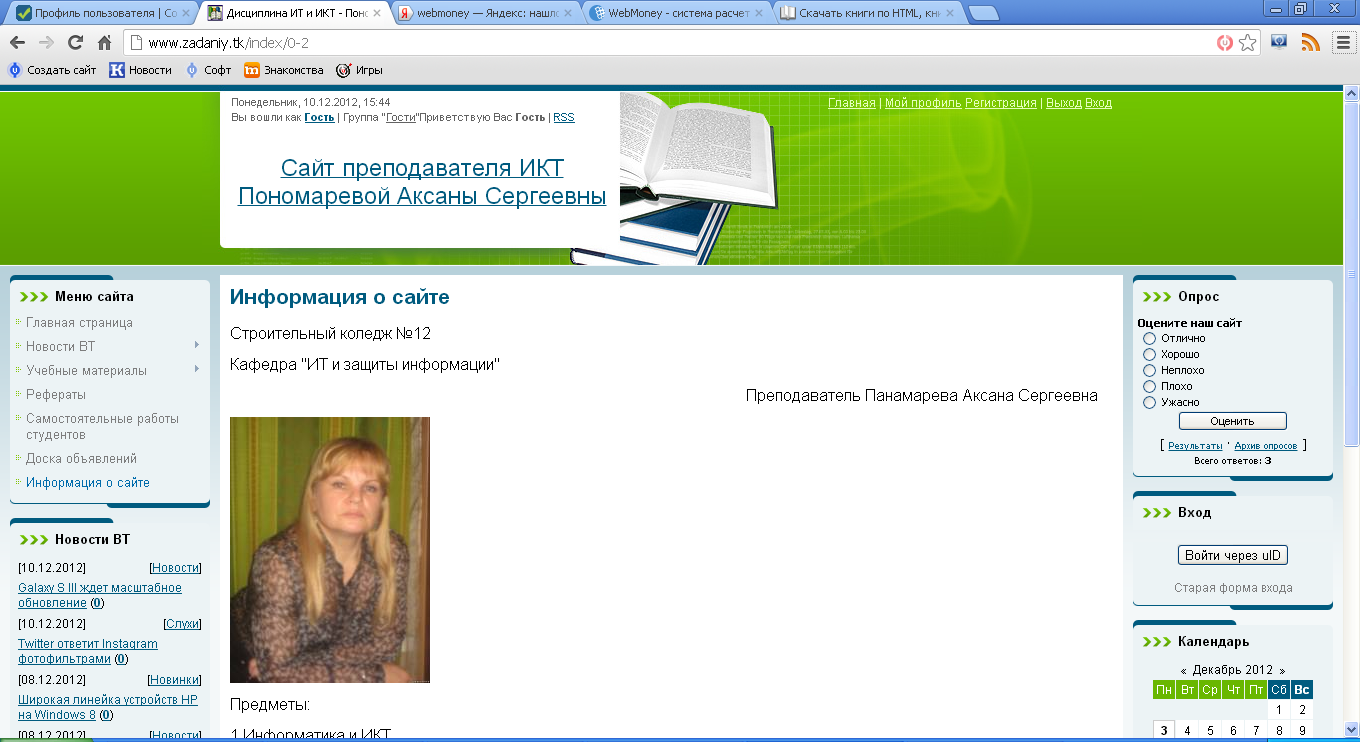 